2018 Art Calendar Contest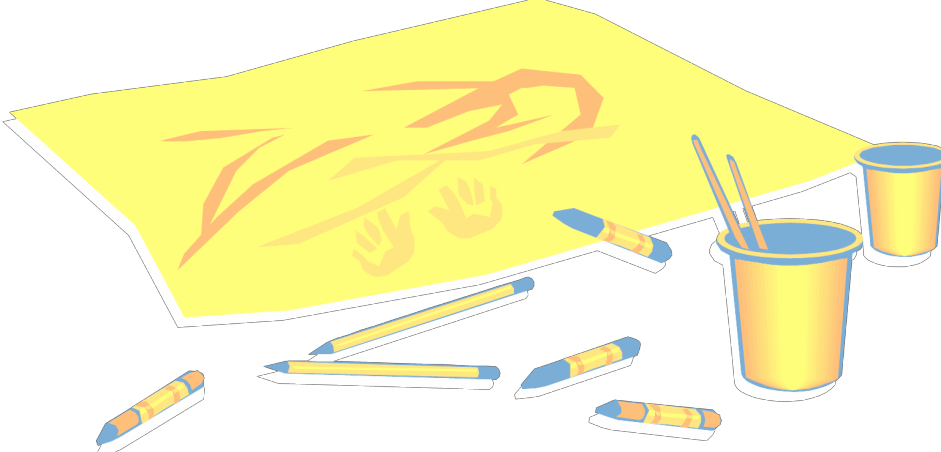 The San Andreas Sanitary District invites all Elementary School 4th, 5th, and 6th grade students to enter the art Calendar ContestTheme: “Water Re-Use”Artwork ideas include:	Wastewater Treatment Techniques 		Sewer System Pipes and Pumps	Rivers and Streams near San Andreas  		Uses of Recycled Water	Lake Hogan Boating, Swimming, Fishing	Storm Drains and Pollution Prevention Ideas					and many more . . ..RulesParticipating students are from the San Andreas Elementary School’s 4th, 5th, and 6th grade.Submitted artwork must be drawn horizontally (landscape) on 8 ½ inch x 11 inch white paper. On the back, clearly print the artwork title, student’s name, grade level, teacher’s name, and teacher’s e-mail address.  Neatness Matters.The following materials may be used to create the illustration: Ink		Watercolor 		Markers 	    Poster Paint 		Crayon 			Colored PencilsArtwork submissions done in graphite pencil will not be considered for judging.Only your original artwork is acceptable; no reproductions or copies from other people or websites.Winning artwork will become the property of San Andreas Sanitary District and may be reproduced on the 2018 District Calendar.Judging and Awards RecognitionAll entries must be received at the school by September 22, 2017.  The winners will be announced at School Assembly in September and will be honored at a Board of Director’s meeting on November 9th, 2017.  The calendar will be distributed to all the 4th-6th grade students, the school administration, and within the San Andreas Sanitary District community.   Winners will receive a    prize.  A committee of judges selected by the San Andreas Sanitary District will select the winning entries.    Twelve pieces of art will be selected to be featured in a 2018 Calendar.  A grand prize winner will be selected for the Cover.  Artwork will be judged on the following criteria: Relation to the Theme, Neatness, Spelling, and Originality.  The best pieces of art usually take two or three ‘drafts’ to keep improving on the original.For additional information/questions, please contact the San Andreas Sanitary District at 209.754.3281 